CICLO CELULAR 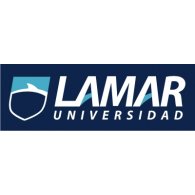 MATERIA: Biología GRUPO: 4º BESCUELA: Universidad Guadalajara LamarALUMNO: Rodrigo Daniel Melgoza FloresMAESTRO: Daniel Rojas  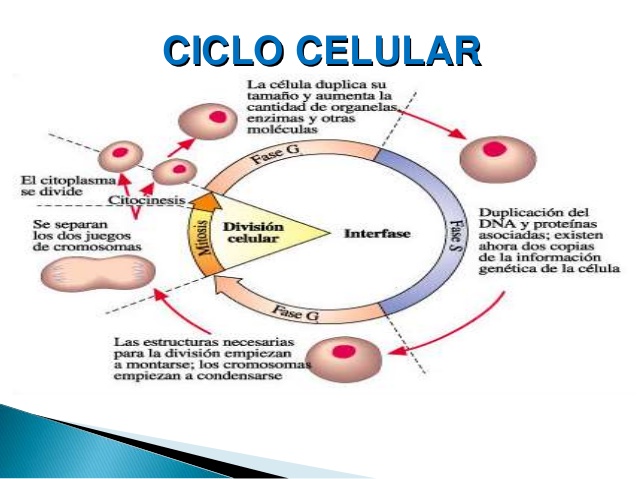 APA:S/A. (2010). ciclo celular . 2017, de khanacademy Sitio web: https://es.khanacademy.org/science/biology/cellular-molecular-biology/mitosis/a/cell-cycle-phasesInterfase Fase mitótica Fase GEntremos al ciclo celular justo cuando se forma una célula por división de su célula madre.Durante la fase G_1​, también llamada fase del primer intervalo, la célula crece físicamente, copia los organelos y hace componentes moleculares que necesitará en etapas posteriores. En la fase S, la célula sintetiza una copia completa del ADN en su núcleo. Durante la fase del segundo intervalo, o fase G_2, la célula crece más, hace proteínas y organelos, y comienza a reorganizar su contenido en preparación para la mitosis. Durante la fase mitótica (M), la célula divide su ADN duplicado y su citoplasma para hacer dos nuevas células.Mitosis, el ADN nuclear de la célula se condensa en cromosomas visibles y es separado por el huso mitótico, una estructura especializada hecha de microtúbulos.Citocinesis, el citoplasma de la célula se divide en dos, lo que forma dos nuevas células. Otros tipos de células se dividen lentamente o simplemente no lo hacen. Estas células pueden salir de la fase de G y entran en un estado de reposo llamado fase G. En G_0​una célula no se está preparando activamente para la división, solo está llevando a cabo su trabajo. 